SUNDAYMONDAYTUESDAYWEDNESDAYTHURSDAYFRIDAYSATURDAY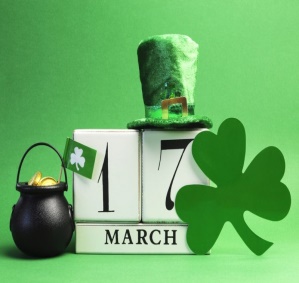 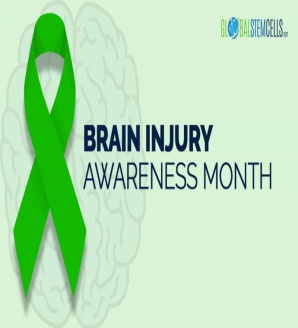 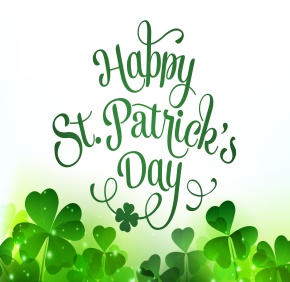 1“Anything Goes” Dinner @ OLH34:30-6:30pm 2Bingo on Zoom 6:00pm3Dinner & Dueling Piano Bar in Royal Oak 6:30-9:00pm*Live Music Hits to Sing/Dance to! Clients Pay for own meal*4Dixieland Flea Market11:00-2:00pm5Shoot Pool @ OLH31:00-3:00pm    Happy BirthdayErick & Lesa!!6Bowling @ Perfect Game 6:00-8:00pmBowling League 6:30pm7H.E.A.T Group with Maureen @ OLH46:00-7:30pmHappy Birthday Byron!!8“Anything Goes” Dinner @ OLH34:30-6:30pm Hip-Prov @ Ant Hall8:00pm9Piston’s Game7:00pm*Must Commit when Signing up!10Out to Eat 4:30-6:30pm*Clients pay for their own meal*Happy Birthday Tony!!11Monster Jam @ Ford Field7:00pm12St. Patrick’s Day Parade in Detroit 1:00pm13Bowling @ Perfect Game 6:00-8:00pmBowling League 6:30pm14Library 5:00-6:30pm*Times can vary*15“Anything Goes” Dinner @ OLH34:30-6:30pm 16BIA Memory Support Group on Zoom3:00pm17St. Patty’s Day Party @ OLH34:30-6:30pm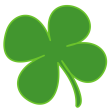 18“Lend Me A Tenor” @ Birmingham Village Players 8:00pm *Comedy*19Go Comedy! Improv in Ferndale7:00pm20Bowling @ Perfect Game 6:00-8:00pmBowling League 6:30pm21H.E.A.T Group with Maureen @ OLH46:00-7:30pm22“Anything Goes” Dinner @ OLH34:30-6:30pm 23“Ants in the Hall” Improv @ Ant Hall8:00pm24Motor City Cruise Basketball Game(NBA G-League)7:00pm25Comedy Castle in Royal Oak7:00pm26Karaoke & Snacks @ OLH45:30-7:30pm27Bowling @ Perfect Game 6:00-8:00pmBowling League 6:30pm28Bingo & Snacks @ OLH25:00-7:00pm29“Anything Goes” Dinner @ OLH34:30-6:30pm 30Trivia Night on Zoom 6:00pm31Bees Knees Pottery1:00pm Movie TheaterTime TBD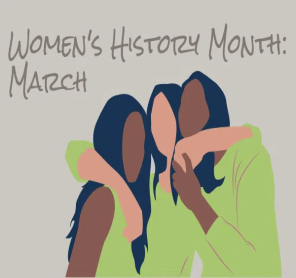 